ГОРОДСКОЙ СОВЕТ ДЕПУТАТОВ  МУНИЦИПАЛЬНОГО ОБРАЗОВАНИЯ «ГОРОД НАЗРАНЬ»РЕШЕНИЕ  № 14 /59-4                                                                                                  от 12 ноября 2020 г. О наименованиях линейных транспортных объектов  в Центральном административном   округе  г. Назрань В соответствии  с  Положением «О порядке присвоения наименований улиц, площадей и иных топонимических названий на территории муниципального образования «Городской округ город Назрань» от 24 февраля . № 7/43-1 и протокола комиссии по городской топонимике и памятникам мемориального значения муниципального образования «Городской округ город Назрань» от 30.07.2020 №1, Городской совет муниципального образования «Городской округ город Назрань»  решил: Присвоить  следующие топонимические названия:-безымянной улице в  районе  центра «Ситистрой» Центрального административного  округа  г.Назрань наименование улица имени  Макшарипа Султыгова  (схема прилагается).Султыгов Макшарип Хасанович (1933- 2018 гг.)- ветеран тыла Великой Отечественной войны, ветеран труда,  награжден медалью «Ветераны всех войн объединяйтесь», юбилейными медалями «65 лет Победы в Великой Отечественной войне», «70 лет Победы в Великой Отечественной войне», знаками «Отличник погранслужбы III степени», «За работу без аварий II степени», почетными грамотами и благодарностями за достигнутые успехи в выполнении соцобязательств, за активную работу по формированию гражданского общества и вклад в воспитание молодежи;-безымянной улице в  районе  новостроек (массив за каналом, 8-я линия) Центрального административного  округа  г.Назрань наименование улица имени Магомета Умарова  (схема прилагается).Умаров Магомет Догустиевич (1926- 1992 гг.)- ветеран труда, награжден грамотами и поощрениями за многолетний и добросовестный труд в системе торговли и закупок сельскохозяйственного сырья.2. Главе администрации Центрального административного  округа внести изменения в соответствии п.1 настоящего Решения в классификатор улиц и установку указателей с наименованием улицы.3. Опубликовать (обнародовать) настоящее Решение  в средствах массовой информации.4. Контроль за исполнением настоящего Решения возложить на заместителя председателя Городского совета Хамхоева А-Х.И.Глава г. Назрань                                                                                   У.Х. ЕвлоевПредседатель Городского совета                                                         Ю.Д.БогатыревРЕСПУБЛИКА     ИНГУШЕТИЯ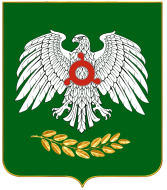     ГIАЛГIАЙ    РЕСПУБЛИКА